Муниципальное бюджетное общеобразовательное учреждение Рыбинская основная общеобразовательная школас. Рыбное  Мотыгинского района Красноярского края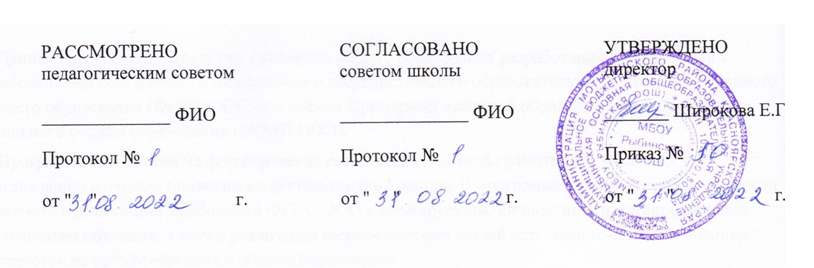 РБОЧАЯ ПРОГРАММА ПО ХИМИИ9 КЛАСССоставил учитель химииЧеботарева Л.А.ПОЯСНИТЕЛЬНАЯ ЗАПИСКАЕстественнонаучное образование - один из компонентов подготовки подрастающего поколения к самостоятельной жизни. Оно обеспечивает всестороннее развитие личности ребёнка за время его обучения и воспитания в школе.Химия - неотъемлемая часть культуры. Поэтому необходима специальная психологическая подготовка, приводящая учащихся к осознанию важности изучения основного курса химии.Предмет химии специфичен. Успешность его изучения связана с овладением химическим языком, соблюдением техники безопасности при выполнении химического эксперимента, осознанием многочисленных связей химии с другими предметами.Данная рабочая программа составлена на основе следующих документов:Закон Российской Федерации «Об образовании» № 122-ФЗ в последней редакции;Обязательный минимум содержания основного общего образования (Приказ Минобразования России от 19.05.98 №1276) для классов, обучение в которых осуществляется по Базисному учебному плану, утверждённому приказом Министерства общего и профессионального образования РФ от 09.02.1998 г. №322;Оценка качества подготовки выпускников начальной, основной и средней (полной) школы (допущено Департаментом образования программ и стандартов общего образования МО РФ);Федеральный перечень учебников, рекомендованных (допущенных) МО и науки РФ к использованию в образовательном процессе в текущем учебном году;Учебный план МБОУ Рыбинская ООШГигиенические требования к условиям обучения в общеобразовательных учреждениях СанПиН 2.4.2.2821-10;Программа по химии для 8-11 классов общеобразовательных учреждений / Н. Е. Кузнецова, Н. Н. Гара и др.; под ред. Н. Е. Кузнецовой. – М. : Вентана-Граф, 2016.Ведущими идеями предлагаемого курса являются: материальное единство веществ природы, их генетическая связь; причинно-следственные связи между составом, строением, свойствами и применением веществ; познаваемость веществ и закономерностей протекания химических реакций; объясняющая и прогнозирующая роль теоретических знаний для фактологического материала химии элементов; конкретное химическое соединение представляет собой звено в непрерывной цепи превращений веществ, оно участвует в круговороте химических элементов и в химической эволюции; законы природы объективны и познаваемы; знание законов химии дает возможность управлять превращениями веществ, находить экологически безопасные способы производства веществ. Изучение курса неорганической химии в 9 классе начинается с рассмотрения темы «Скорость химических реакции», которая в соответствии с Федеральным компонентом государственного стандарта общего образование, не была раскрыта в 8 классе. В содержании курса 9 класса вначале обобщенно раскрыты сведения с свойствах классов веществ - металлов и неметаллов, а затем подробно освещены свойства щелочных и щелочноземельных металлов, амфотерных на примере алюминия и элементов побочных подгрупп на примере железа. Наряду с этим в курсе раскрываются также и свойства отдельных важных в народнохозяйственном отношении веществ. Заканчивается курс знакомством с органическими соединениями, в основе отбора которых лежит идея генетического развития органических веществ от углеводородов до биополимеров (белков и углеводов). Изучение курса ориентировано на использование учащимися учебника для 9 класса и задачника.Задачник дает обширный материал для организации самостоятельной работы на уроках и домашней работы учащихся. В нем содержатся разноуровневые задания. Большое число разнообразных заданий предоставляет возможность учителю варьировать содержание самостоятельной работы по времени и уровню сложности.       Принципы обучения химии, подходы к определению содержания курсов химии, последовательность изложения материала, методы и средства обучения, организация уроков химии, контроль усвоения знаний рассматривается в методике обучения химии. В методическом пособии рассмотрены основы организации и конкретная методика проблемно-интегрированного обучения химии в общеобразовательной школе. Дидактический материал, позволяющий организовать изучение курса путем организации познавательной деятельности учащихся.    Содержание данной Программы согласовано с содержанием примерной программы, рекомендованной Министерством образования и науки РФ. Общая характеристика учебного предметаИзучение химии в основной школе направлено на достижение следующих целей: освоение важнейших знаний об основных понятиях и законах химии, химической символике; овладение умениями наблюдать химические явления, проводить химический эксперимент, производить расчеты на основе химических формул веществ и уравнений химических реакций; развитие познавательных интересов и интеллектуальных способностей в процессе проведения химического эксперимента, самостоятельного приобретения знаний в соответствии с возникающими жизненными потребностями; воспитание отношения к химии как к одному из фундаментальных компонентов естествознания и элементу общечеловеческой культуры; применение полученных знаний и умений для безопасного использования веществ и материалов в быту, сельском хозяйстве и на производстве, решения практических задач в повседневной жизни, предупреждения явлений, наносящих вред здоровью человека и окружающей среде. Личностными результатами изучения предмета «Химия» в 9 классе являются следующие умения: осознавать единство и целостность окружающего мира, возможности его познаваемости и объяснимости на основе достижений науки; постепенно выстраивать собственное целостное мировоззрение: осознавать потребность и готовность к самообразованию, в том числе и в рамках самостоятельной деятельности вне школы; оценивать жизненные ситуации с точки зрения безопасного образа жизни и сохранения здоровья; оценивать экологический риск взаимоотношений человека и природы. формировать экологическое мышление: умение оценивать свою деятельность и поступки других людей с точки зрения сохранения окружающей среды - гаранта жизни и благополучия людей на Земле. Метапредметными результатами изучения курса «Химия» является формирование универсальных учебных действий (УУД). Регулятивные УУД: Самостоятельно обнаруживать и формулировать учебную проблему, определять цель учебной деятельности; Выдвигать версии решения проблемы, осознавать конечный результат, выбирать из предложенных и искать самостоятельно средства достижения цели; Составлять (индивидуально или в группе) план решения проблемы; Работая по плану, сверять свои действия с целью и, при необходимости, исправлять ошибки самостоятельно; в диалоге с учителем совершенствовать самостоятельно выработанные критерии оценки. Обнаруживать и формулировать учебную проблему под руководством учителя. Ставить цель деятельности на основе поставленной проблемы и предлагает несколько способов ее достижения. Самостоятельно анализировать условия достижения цели на основе учёта выделенных учителем ориентиров действия в новом учебном материале. Планировать ресурсы для достижения цели. Называть трудности, с которыми столкнулся при решении задачи, и предлагать пути их преодоления/ избегания в дальнейшей деятельности. Выпускник получит возможность научиться: Самостоятельно ставить новые учебные цели и задачи. Самостоятельно строить жизненные планы во временной перспективе. При планировании достижения целей самостоятельно и адекватно учитывать условия и средства их достижения. Выделять альтернативные способы достижения цели и выбирать наиболее эффективный способ. Адекватно оценивать свои возможности достижения цели определённой сложности в различных сферах самостоятельной деятельности. Познавательные УУД: Анализировать, сравнивать, классифицировать и обобщать факты и явления. Выявлять причины и следствия простых явлений. Осуществлять сравнение, классификацию, самостоятельно выбирая основания и критерии для указанных логических операций; Строить логическое рассуждение, включающее установление причинно-следственных связей. Создавать схематические модели с выделением существенных характеристик объекта. Составлять тезисы, различные виды планов (простых, сложных и т.п.). Преобразовывать информацию из одного вида в другой (таблицу в текст и пр.). Уметь определять возможные источники необходимых сведений, производить поиск информации, анализировать и оценивать её достоверность. Осуществлять расширенный поиск информации с использованием ресурсов библиотек и Интернета. Считывать информацию, представленную с использованием ранее неизвестных знаков (символов) при наличии источника, содержащего их толкование. Создавать модели и схемы для решения задач. Переводить сложную по составу информацию из графического или символьного представления в текст и наоборот. Устанавливать взаимосвязь описанных в тексте событий, явлений, процессов. Участвовать в проектно- исследовательской деятельности. Проводить наблюдение и эксперимент под руководством учителя. Осуществлять выбор наиболее эффективных способов решения задач в зависимости от конкретных условий; Давать определение понятиям. Устанавливать причинно-следственные связи. Обобщать понятия — осуществлять логическую операцию перехода от видовых признаков к родовому понятию, от понятия с меньшим объёмом к понятию с большим объёмом; Осуществлять сравнение, сериацию и классификацию, самостоятельно выбирая основания и критерии для указанных логических операций. Строить классификацию на основе дихотомического деления (на основе отрицания) Строить логическое рассуждение, включающее установление причинно-следственных связей; Объяснять явления, процессы, связи и отношения, выявляемые в ходе исследования; Знать основы ознакомительного чтения; Знать основы усваивающего чтения Уметь структурировать тексты (выделяет главное и второстепенное, главную идею текста, выстраивает последовательность описываемых событий) Ставить проблему, аргументировать её актуальность. Самостоятельно проводить исследование на основе применения методов наблюдения и эксперимента; Коммуникативные УУД: Самостоятельно организовывать учебное взаимодействие в группе (определять общие цели, распределять роли, договариваться друг с другом и т.д.).Школьные: Соблюдать  нормы публичной речи и регламент в монологе и дискуссии. Пользоваться адекватными речевыми клише в монологе (публичном выступлении), диалоге, дискуссии. Формулировать собственное мнение и позицию, аргументировать их. Координировать свою позицию с позициями партнёров в сотрудничестве при выработке общего. Устанавливать и сравнивать разные точки зрения, прежде чем принимать решения и делать выбор. Спорть и отстаивать свою позицию не враждебным для оппонентов образом. Осуществлять взаимный контроль и оказывать в сотрудничестве необходимую взаимопомощь. Организовывать  и планировать учебное сотрудничество с учителем и сверстниками; определять цели и функции участников, способы взаимодействия; планировать общие способы работы.Уметь работать в группе — устанавливать рабочие отношения, эффективно сотрудничать и способствовать продуктивной кооперации; интегрируясь в группу сверстников и строить продуктивное взаимодействие со сверстниками и взрослыми. Учитывать разные мнения и интересы и обосновывать собственную позицию; Выпускник получит возможность научиться:знать / понимать химическую символику: знаки химических элементов, формулы химических веществ и уравнения химических реакций; важнейшие химические понятия: химический элемент, атом, молекула, относительные атомная и молекулярная массы, ион, химическая связь, вещество, классификация веществ, моль, молярная масса, молярный объем, химическая реакция, классификация реакций, электролит и неэлектролит, электролитическая диссоциация, окислитель и восстановитель, окисление и восстановление; основные законы химии: сохранения массы веществ, постоянства состава, периодический закон; называть: химические элементы, соединения изученных классов; объяснять: физический смысл атомного (порядкового) номера химического элемента, номеров группы и периода, к которым элемент принадлежит в периодической системе Д.И. Менделеева; закономерности изменения свойств элементов в пределах малых периодов и главных подгрупп; сущность реакций ионного обмена; характеризовать: химические элементы (от водорода до кальция) на основе их положения в периодической системе Д.И.Менделеева и особенностей строения их атомов; связь между составом, строением и свойствами веществ; химические свойства основных классов неорганических веществ; определять: состав веществ по их формулам, принадлежность веществ к определенному классу соединений, типы химических реакций, валентность и степень окисления элемента в соединениях, тип химической связи в соединениях, возможность протекания реакций ионного обмена; составлять: формулы неорганических соединений изученных классов; схемы строения атомов первых 20 элементов периодической системы Д.И.Менделеева; уравнения химических реакций; обращаться с химической посудой и лабораторным оборудованием; распознавать опытным путем: кислород, водород, углекислый газ, аммиак; растворы кислот и щелочей, хлорид-, сульфат-, карбонат-ионы; вычислять: массовую долю химического элемента по формуле соединения; массовую долю вещества в растворе; количество вещества, объем или массу по количеству вещества, объему или массе реагентов или продуктов реакции; использовать приобретенные знания и умения в практической деятельности и повседневной жизни для: безопасного обращения с веществами и материалами; экологически грамотного поведения в окружающей среде; оценки влияния химического загрязнения окружающей среды на организм человека; критической оценки информации о веществах, используемых в быту; Основной формой организации учебного процесса является классно-урочная система. В качестве дополнительных форм организации образовательного процесса используется система консультационной поддержки, индивидуальных занятий, самостоятельная работа учащихся с использованием современных информационных технологий. Преобладающей формой контроля выступают письменный (самостоятельные и контрольные работы) и устный опрос (собеседование), тестирование.Система оценки достижения планируемых результатовПри оценке учитываются число и характер ошибок (существенные или несущественные).Существенные ошибки связаны с недостаточной глубиной и осознанностью ответа (например, ученик неправильно указал основные признаки понятий, явлений, характерные свойства веществ, неправильно сформулировал закон,  правило и т.д. или ученик не смог применить теоретические  знания для объяснения и предсказания  явлений, установлении причинно-следственных связей, сравнения и классификации явлений и т. п.).Несущественные ошибки определяются неполнотой ответа (например, упущение из вида какого-либо нехарактерного факта при описании вещества, процесса). К ним можно отнести оговорки, описки, допущенные по невнимательности (например, на два и более уравнений реакций в полном ионном виде допущена одна ошибка в обозначении заряда иона).Результаты обучения проверяются в процессе устных и письменных ответов учащихся, а также при выполнении ими химического эксперимента. Оценка устного ответаОценка «5»:• ответ полный и правильный на основании изученных теорий;• материал изложен в определенной логической последовательности, литературным  языком;• ответ самостоятельный.Оценка «4»:• ответ полный и правильный на основании изученных теорий;• материал изложен в определенной логической последовательности, при этом допущены две-три несущественные ошибки, исправленные по требованию учителя.Оценка «3»:• ответ полный, но при этом допущена существенная ошибка или ответ неполный, несвязный.Оценка «2»:                • при ответе обнаружено непонимание учащимся основного содержания учебного материала или допущены существенные ошибки, которые учащийся не может исправить при наводящих вопросах учителя.Оценка «1»: • отсутствие ответа.           Оценка письменных работОценка экспериментальных уменийОценка ставится на основании наблюдения за учащимися и письменного отчета за работу.Оценка «5»:• работа выполнена полностью и правильно, сделаны правильные наблюдения и выводы;• эксперимент осуществлен по плану с учетом техники безопасности и правил работы с веществами и оборудованием;• проявлены   организационно-трудовые  умения   (поддерживаются чистота рабочего места и порядок на столе, экономно используются реактивы).Оценка «4»:• работа выполнена правильно, сделаны правильные наблюдения и выводы, но при этом эксперимент проведен не полностью или допущены несущественные ошибки в работе с веществами и оборудованиемОценка «3»:• работа выполнена правильно не менее чем наполовину или допущена существенная ошибка в ходе эксперимента, в объяснении, в оформлении работы, в соблюдении правил техники безопасности при работе с веществами и оборудованием,  которая  исправляется  по требованию учителя.Оценка «2»:• допущены две (и более) существенные ошибки в ходе эксперимента, в объяснении, в оформлении работы, в соблюдении правил техники безопасности при работе с веществами и оборудованием, которые учащийся не может исправить даже по требованию учителя.Оценка «1»:• работа не выполнена, у учащегося отсутствуют экспериментальные умения.Оценка умений решать экспериментальные задачиОценка «5»:• план решения составлен правильно;• правильно осуществлен подбор химических реактивов и оборудования;• дано полное объяснение и сделаны выводы.Оценка «4»:• план решения составлен правильно;• правильно осуществлен подбор химических реактивом и оборудования, при этом допущено не более двух несущественных ошибок в объяснении и выводах.Оценка «3»:• план решения составлен правильно;•правильно осуществлен подбор химических реактивов и оборудования, но допущена существенная ошибка в объяснении и выводах.Оценка «2»:• допущены две (и более) ошибки в плане решения, в подборе химических реактивов и оборудования, в объяснении и выводах.Оценка « 1 »:• задача не решена.Оценка умений решать расчетные задачиОценка «5»:• в логическом рассуждении и решении нет ошибок, задача решена рациональным способом. Оценка «4»:•в логическом  рассуждении и решении нет существенных ошибок, но задача решена нерациональным способом или допущено не более двух несущественных ошибок.Оценка «3»:                  •в логическом  рассуждении нет существенных ошибок, но допущена существенная ошибка в математических расчетах.                                                                   Оценка «2»:•имеются существенные ошибки в логическом  рассуждении и в решении.Оценка «1»: •отсутствие ответа на задание.Оценка письменных контрольных работОценка «5»:•ответ полный и правильный, возможна несущественная ошибка.Оценка «4»:•ответ неполный или допущено не более двух несущественных ошибок.Оценка «3»:•работа выполнена не менее чем наполовину, допущена одна существенная ошибка и при этом две-три несущественные.Оценка «2»:•работа выполнена меньше чем наполовину или содержит несколько существенных ошибок.Оценка «1»:•работа не выполнена.При оценке выполнения письменной контрольной работы необходимо учитывать требования единого орфографического режима.Отметка за итоговую контрольную работу корректирует предшествующие при выставлении отметки за четверть, полугодие, год.Содержание курсаТема 1. Повторение некоторых вопросов курса химии 8 классаХарактеристика химического элемента на основе его положения в ПСХЭ. Строение атома. Генетическая связь классов неорганических веществ.Раздел I. Теоретические основы химииТема 2. Химические реакции и закономерности их протеканияСкорость химической реакции. Энергетика химических реакций. Факторы, влияющие на скорость химических реакцийТема 3.Растворы. Теория электролитической диссоциацииПонятие о растворах. Вещества электролиты и неэлектролиты. Механизм электролитической диссоциации веществ с ионной связью.
 Механизм диссоциации веществ с полярной ковалентной связью.
Сильные и слабые электролиты.
 Реакции ионного обмена. Свойства ионов.
 Химические свойства кислот как электролитов.
 Химические свойства оснований как электролитов.
 Химические свойства солей как электролитов.
Гидролиз солей.
Раздел II. Элементы-неметаллы и их важнейшие соединенияТема 4. Общая  характеристика неметалловЭлементы-неметаллы в природе и в Периодической системе химических элементов Д.И. Менделеева.
Простые вещества-неметаллы, их состав, строение и способы получения.
 Водородные и кислородные соединения неметаллоТема 5. Подгруппа кислорода и её типичные представители.Общая характеристика неметаллов подгруппы кислорода.
 Кислород и озон. Круговорот кислорода в природе.
Сера — представитель VIA-группы. Аллотропия серы. Свойства и применение.
 Сероводород. Сульфиды.
 Кислородсодержащие соединения серы (IV).
Кислородсодержащие соединения серы (VI).Тема 6. Подгруппа азота и её типичные представители..         Общая характеристика элементов подгруппы азота. Азот — представитель VA-группы.
           Аммиак. Соли аммония.
          Оксиды азота.
           Азотная кислота и её соли.Фосфор и его соединения. Круговорот фосфора в природеТема 7.Подгруппа углеродаОбщая характеристика элементов подгруппы углерода. Углерод — представитель IVA-группы. Аллотропия углерода. Адсорбция.
 Оксиды углерода.
 Угольная кислота и её соли.
 Кремний и его соединения. Силикатная промышленность.Раздел III. МеталлыТема 8. Общие свойства металловЭлементы-металлы в природе и в периодической системе. Особенности строения их атомов.
            Кристаллическое строение и физико-химические свойства металлов.
            Электрохимические процессы. Электрохимический ряд напряжений металлов.
           Сплавы. Понятие коррозии металлов. 
            Коррозия металлов и меры борьбы с ней.Тема 9. Металлы главных и побочных подгруппМеталлы IA-группы периодической системы и образуемые ими простые вещества.
            Металлы IIA-группы периодической системы и их важнейшие соединения.
            Жёсткость воды. Роль металлов IIA-группы в природе.
            Алюминий и его соединения.
            Железо — представитель металлов побочных подгрупп. Важнейшие соединения железаРаздел IV. Общие сведения об органических соединениях.Тема 10. УглеводородыВозникновение и развитие органической химии — химии соединений углерода.
             Классификация и номенклатура углеводородов. 
             Предельные углеводороды — алканы. 
             Непредельные углеводороды — алкены. Непредельные углеводороды — алкины. Природные источники углеводородовТема 11. Кислородсодержащие органические соединенияКислородсодержащие органические соединения. Спирты.Карбоновые кислотыТема 12. Биологически важные органические соединенияБиологически важные соединения — жиры, углеводы.Белки.Тема 13. Человек в мире веществВещества, вредные для здоровья человека и окружающей среды.
            Полимеры.
            Минеральные удобрения на вашем участке.Тема 14. Производство неорганических веществ и их применение.Понятие о химической технологии.Производство неорганических веществ и окружающая среда.
             Понятие о металлургии. Производство и применение чугуна и стали.
 Учебно-тематический план.Учебно-методическое обеспечениеДля учащихся:1. «Химия -9». Учебник. Кузнецова Н.Е., Титова И.М., Гара Н.Н; М.; ИЦ Вентана-граф. 2013г.Для учителя:1. Сборник нормативных документов. Химия / Сост. Э. Д. Днепров, А.Г. Аркадьев. - М. Дрофа, 2013.2. Программы по химии для 8-11 классов общеобразовательных учреждений / под редакцией Н.Е. Кузнецовой. - М: Вентана - Граф, 2013 г.3. Уроки химии: 8 класс: Шаталов М.А. Методическое пособие. - М.: Вентана - Граф, 2013 г.4. Мультимедиа. Химия: базовый курс 8-9 класс. Образовательная коллекция.5. Задачник к учебнику «Химия -9». Кузнецова Н.Е., Титова И.М., Гара Н.Н; М.; ИЦ Вентана-граф.2013 г.Календарно-тематическое планированиеуроков _____Химии ____9 классНаименование разделов, тем.Кол-во часовВид контроляВид контроляВид контроляВид контроляНаименование разделов, тем.Кол-во часовк/рп/рПроекты Сам. рабТема 1. Повторение некоторых вопросов курса химии 8 класса22Раздел 1. Теоретические основы химии 14Тема 2. Химические реакции и закономерности их протекания 311Тема 3. Растворы. Теория электролитической диссоциации 11111Раздел II. Элементы-неметаллы и их важнейшие соединения 24Тема 4. . Общая  характеристика неметаллов31Тема 5. Подгруппа кислорода и её типичные представители 61Тема 6. . Подгруппа азота и её типичные представители 711Тема 7 Подгруппа углерода8111Раздел III. Металлы 12Тема 8 Общие свойства металлов 41Тема9. Металлы главных и побочных подгрупп 8111Раздел IV. Общие сведения об органических соединениях 9Тема 10. Углеводороды 51Тема 11. Кислородсодержащие органические соединения 2Тема 12. Биологически важные органические соединения (жиры, углеводы, белки) 211Раздел V. Химия и жизнь 7Тема 13. Человек в мире веществ 4111Тема 14. Производство неорганических веществ и их применение 3№ Дата  План/ фактТема урокаТип урокаОсновные видов деятельности Планируемые предметные результаты освоения предметаУниверсальные учебные действия ПОВТОРЕНИЕ НЕКОТОРЫХ ВОПРОСОВ 8 КЛАССА    (2 часа)ПОВТОРЕНИЕ НЕКОТОРЫХ ВОПРОСОВ 8 КЛАССА    (2 часа)ПОВТОРЕНИЕ НЕКОТОРЫХ ВОПРОСОВ 8 КЛАССА    (2 часа)ПОВТОРЕНИЕ НЕКОТОРЫХ ВОПРОСОВ 8 КЛАССА    (2 часа)ПОВТОРЕНИЕ НЕКОТОРЫХ ВОПРОСОВ 8 КЛАССА    (2 часа)ПОВТОРЕНИЕ НЕКОТОРЫХ ВОПРОСОВ 8 КЛАССА    (2 часа)ПОВТОРЕНИЕ НЕКОТОРЫХ ВОПРОСОВ 8 КЛАССА    (2 часа)104.09Химические  элементы и их свойства. Периодический закон. Урок общеметодологической направленностиСоставлять схемы строения атомов Х.Э. (№1-20);Объяснять физический смысл  порядкового номера Х.Э.,  номера группы и периода;Периодический закон. Закономерности изменения свойств элементов в периодах и группах.Предметные: Умение определять понятия «химический элемент», «порядковый номер», «массовое число», «изотоп», «относительная атомная масса», «электронная оболочка», «электронный слой». Умение использовать сведение о строении атома для успешного решения познавательных задачМетапредметные умение понимать проблему, ставить вопросы, выдвигать гипотезу, давать определение понятиям, классифицировать, структурировать материал, аргументировать собственную позицию, формулировать выводы и заключения; 206.09Основные классы неорганических соединенийУрок рефлексии и развивающего контроляКлассифицировать изучаемые вещества, составлять формулы оксидов, кислот, оснований, солей; характеризовать состав и свойства веществ основных классов неорганических соединений; записывать уравнения химических реакцийСтроение, физические химические свойства представителей основных классов неорганических веществПредметные: характеризовать:   связь между составом, строением и свойствами веществ; химические свойства основных классов неорганических веществ; определять: состав веществ по их формулам, принадлежность веществ к определенному классу соединений, типы химических реакций, валентность и степень окисления элемента в соединениях, тип химической связи в соединениях,  составлять: формулы неорганических соединений изученных классов; схемы строения атомов первых 20 элементов периодической системы Д.И.Менделеева; уравнения химических реакций;обращаться с химической посудой и лабораторным оборудованием; вычислять: массовую долю химического элемента по формуле соединения; массовую долю вещества в растворе; количество вещества, объем или массу по количеству вещества, объему или массе реагентов или продуктов реакции;Метапредметные:Умение самостоятельно планировать пути достижения целей. В том числе альтернативные, осознанно выбирать наиболее эффективные способы решения учебных о познавательных задачЛичностные:Формирование ответственного отношения к учёбе, готовности и способности к саморазвитию и самообразованию на основе мотивации к обучению и познанию, умениеРаздел I. Теоретические основы химии (14 часов)Раздел I. Теоретические основы химии (14 часов)Раздел I. Теоретические основы химии (14 часов)Раздел I. Теоретические основы химии (14 часов)Раздел I. Теоретические основы химии (14 часов)Раздел I. Теоретические основы химии (14 часов)Раздел I. Теоретические основы химии (14 часов)Химические реакции и закономерности их протекания (3 часа)Химические реакции и закономерности их протекания (3 часа)Химические реакции и закономерности их протекания (3 часа)Химические реакции и закономерности их протекания (3 часа)Химические реакции и закономерности их протекания (3 часа)Химические реакции и закономерности их протекания (3 часа)Химические реакции и закономерности их протекания (3 часа)311.09Путь протекания химической реакции. Скорость химической реакцииУрок открытия новых знанийУметь называть факторы, влияющие на изменение скорости химической реакцииАктуализировать знания учащихся о химии как науке о веществах и превращениях.  Обосновать сущность протекания химических реакции Сформировать понятие «скорость гомогенной химической реакции» Предметные осознание объективно значимости основ химической науки как области современного естествознания Личностные .Мотивация научения предмету химия .Развивать чувство гордости за российскую химическую науку. Нравственно-этическое оценивание Метапредметные умение понимать проблему, ставить вопросы, выдвигать гипотезу, давать определение понятиям, классифицировать, структурировать материал, аргументировать собственную позицию, формулировать выводы и заключения; 413.09Факторы, влияющие на скорость химической реакции. Обратимость химических реакций.  Практическая работа № 1. Влияние различных факторов на скорость химической реакции.Урок общеметодо-логической направленности называть факторы, влияющие на изменение скорости химической реакцииКонцентрация реагирующих веществ. Константа скорости химической реакции. Факторы, влияющие на скорость химической реакцииПредметные осознание объективно значимости основ химической науки как области современного естествознания Личностные .умение соотносить свои действия с планируемыми результатами, осуществлять контроль своей деятельности в процессе достижения результата, определять способы действий в рамках предложенных условий и требований, корректировать свои действия в соответствии с изменяющейся ситуацией; Метапредметные умение понимать проблему, ставить вопросы, выдвигать гипотезу, давать определение понятиям, классифицировать, структурировать материал, аргументировать собственную позицию, формулировать выводы и заключения; 518.09Химическое равновесие и условия его смещения. Принцип Ле Шаталье Урок открытия новых знанийУметь определять химическое равновесие и знать  способы его смещения.Обратимость химических реакций. Состояние химического равновесия. Условия смещения химического равновесия. Константа равновесия.Предметные осознание объективно значимости основ химической науки как области современного естествознания Личностные овладение навыками самостоятельного приобретения новых знаний, организации учебной деятельности, поиска средств её осуществления Метапредметные Формирование интереса к новому предмету.  Растворы. Теория электролитической диссоциации. (11 часов) Растворы. Теория электролитической диссоциации. (11 часов) Растворы. Теория электролитической диссоциации. (11 часов) Растворы. Теория электролитической диссоциации. (11 часов) Растворы. Теория электролитической диссоциации. (11 часов) Растворы. Теория электролитической диссоциации. (11 часов) Растворы. Теория электролитической диссоциации. (11 часов)620.09Немного о растворителях.Урок открытия новых знанийРаспознавать опытным путем:    растворы кислот и щелочей, Использовать приобретенные знания и умения в практической деятельности и повседневной жизни для:безопасного обращения с веществами и материалами;экологически грамотного поведения в окружающей среде;Полярный растворитель.         Неполярный растворитель. Диполь Предметные осознание объективно значимости основ химической науки как области современного естествознания Личностные овладение навыками самостоятельного приобретения новых знаний, организации учебной деятельности, поиска средств её осуществления Метапредметные Формирование интереса к новому 725.09Ионы- проводники электричества. Некоторые сведения о структуре растворов. КристаллогидратыУрок открытия новых знанийРазличать понятие «ион».
Обобщать понятия «катион», «анион».
Исследовать свойства растворов электролитов. понимать: структуру растворов.  КристаллогидратыЭлектролиты. Неэлектролиты. Электролитическая диссоциация. Гидратация. Гидратированные ионы. Сольватация Структура раствора. Кристаллизационная вода. КристаллогидратПредметные Описывать демонстрационные и самостоятельно проведенные экспериментыЛичностные овладение навыками самостоятельного приобретения новых знаний, организации учебной деятельности, поиска средств её осуществления Метапредметные Формирование интереса к новому Формируют ответственное отношение к учению827.09Механизм электролитической диссоциации веществ с полярной ковалентной связьюУрок общеметодологической направленностипонимать:  сущность  электролитической диссоциации электролитов с разным  типом химической связиПротон. Ион гидроксония.  Механизм диссоциации кислотПредметные Описывать демонстрационные и самостоятельно проведенные экспериментыЛичностные овладение навыками самостоятельного приобретения новых знаний, организации учебной деятельности, поиска средств её осуществления Метапредметные Формирование интереса к новому Формируют ответственное отношение к учению902.10Свойства ионовУрок открытия новых знанийОписывать свойства веществ в ходе демонстрационного и лабораторного экспериментов Ионы. Сильный окислитель. Сильный восстановительПредметные Описывать демонстрационные и самостоятельно проведенные экспериментыЛичностные овладение навыками самостоятельного приобретения новых знаний, организации учебной деятельности, поиска средств её осуществления Метапредметные Формирование интереса к новому Формируют ответственное отношение к учению1004.10Сильные и слабые электролиты. Количественные       характеристики процесса              электролитической диссоциацииУрок общеметодологической направленностисоставлять уравнения электролитической диссоциации кислот, щелочей, солей;Сильные электролиты. Слабые электролиты. Степень диссоциации. Константа диссоциации. Ступенчатая диссоциацияПредметные формирование первоначальных систематизированных представлений о веществах, их превращениях и практическом применении; овладение понятийным аппаратом  и символическим языком химииЛичностные умение понимать проблему, ставить вопросы, выдвигать гипотезу, давать определение понятиям, классифицировать, структурировать материал, проводить эксперименты, аргументировать собственную позицию, формулировать выводы и заключения;Метапредметные Формирование интереса к новому Формируют ответственное отношение к учению1109.10Реакции ионного обменаУрок общеметодологической направленностипонимать:  сущность  реакции ионного обмена;- определять возможность протекания реакции ионного обмена;Полные и кратные ионные уравнения. Реакции ионного обменаПредметные Сформировать представление о реакциях ионного обмена и признаках их протекания составлять:   уравнения химических реакций ионного обменаЛичностные овладение навыками самостоятельного приобретения новых знаний, организации учебной деятельности, поиска средств её осуществленияМетапредметные Формирование интереса к новому Формируют ответственное отношение к учению1211.10Кислоты и основания как электролитыУрок общеметодологической направленностиРаспознавать растворы кислот и щелочейХимические свойства кислот. Гидроксид-ион. Щелочи. Нерастворимые основания. Амфотерные гидроксиды.Предметные Описывать демонстрационные и самостоятельно проведенные эксперименты.Личностные умение понимать проблему, ставить вопросы, выдвигать гипотезу, давать определение понятиям, классифицировать, структурировать материал, проводить эксперименты, аргументировать собственную позицию, формулировать выводы и заключенияМетапредметные Формирование у учащихся учебно-познавательного интереса к новому учебному материалу1316.10Соли как электролитыУрок общеметодологической направленностиРаспознавать хлорид-, сульфат-, карбонат-ионы в растворахСоли как сильные электролиты. Классификация солей. Способы получения солей. Основные химические свойства солей.Предметные Описывать демонстрационные и самостоятельно проведенные эксперименты.Личностные умение понимать проблему, ставить вопросы, выдвигать гипотезу, давать определение понятиям, классифицировать, структурировать материал, проводить эксперименты, аргументировать собственную позицию, формулировать выводы и заключенияМетапредметные Формирование у учащихся учебно-познавательного интереса к новому учебному материалу1418.10Гидролиз солейУрок открытия новых знанийФормировать представление о процессе гидролиза как способа разложения солей водойИзменение окраски индикатора в растворах различных солей:Предметные Описывать демонстрационные и самостоятельно проведенные эксперименты. осознание объективно значимости основ химической науки как области современного естествознанияЛичностные умение понимать проблему, ставить вопросы, выдвигать гипотезу, давать определение понятиям, классифицировать, структурировать материал, проводить эксперименты, аргументировать собственную позицию, формулировать выводы и заключенияМетапредметные Формирование у учащихся учебно-познавательного интереса к новому учебному материалу1523.10Контрольная работа по теме «Теория ЭДС»Урок развивающего контроляПроверить уровень усвоения теоретическихзнаний и практических умений по изученным темам Уметь: применять знания к решению задачиРасчеты по химическим уравнениям, если одно из реагирующих веществ дано в избыткеПредметные Описывать демонстрационные и самостоятельно проведенные эксперименты. осознание объективно значимости основ химической науки как области современного естествознанияЛичностные умение понимать проблему, ставить вопросы, выдвигать гипотезу, давать определение понятиям, классифицировать, структурировать материал, проводить эксперименты, аргументировать собственную позицию, формулировать выводы и заключенияМетапредметные Формирование у учащихся учебно-познавательного интереса к новому учебному материалу1625.10Практическая работа №2 «Решение экспериментальных задач по теме «Растворы. Теория электролитической диссоциации»Урок рефлексии и развивающего контроляФормировать умение решать экспериментальные задачи на распознаваниекатионов и анионов, решать качественные задачи на гидролиз солейСильные и слабые электролиты. Реакции ионного обмена. Свойства ионов.
 Химические свойства кислот как электролитов. Химические свойства оснований как электролитов.
Химические свойства солей как электролитов. Гидролиз солей.Познавательные: Выбирают наиболее эффективные способы решения задач. Осознанно и произвольно строят речевые высказывания в письменной формеРегулятивные: Оценивают достигнутый результат. Осознают качество и уровень усвоенияКоммуникативные: Описывают содержание совершаемых действийРаздел №2 «Элементы - неметаллы и их важнейшие соединения» (24 часа)Раздел №2 «Элементы - неметаллы и их важнейшие соединения» (24 часа)Раздел №2 «Элементы - неметаллы и их важнейшие соединения» (24 часа)Раздел №2 «Элементы - неметаллы и их важнейшие соединения» (24 часа)Раздел №2 «Элементы - неметаллы и их важнейшие соединения» (24 часа)Раздел №2 «Элементы - неметаллы и их важнейшие соединения» (24 часа)Раздел №2 «Элементы - неметаллы и их важнейшие соединения» (24 часа)« Общая характеристика неметаллов» (3 часа)« Общая характеристика неметаллов» (3 часа)« Общая характеристика неметаллов» (3 часа)« Общая характеристика неметаллов» (3 часа)« Общая характеристика неметаллов» (3 часа)« Общая характеристика неметаллов» (3 часа)« Общая характеристика неметаллов» (3 часа)1706.11Элементы-неметаллы в периодической системе Д.И.Менделеева и в природеУрок общеметодологической направленностиЗнать положение неметаллов в П.С. Д.И.Менделеева;-атомные характеристики элементов-неметалловЭлементы-неметаллы. Их положение в ПС Д.И. Менделеева. Общие свойства элементов- неметаллов. Зависимость свойств элементов-неметаллов от строения атомов и положения в  ПС.Познавательные: Характеризовать химические элементы малых периодов по их положению в периодической системеРегулятивные: Оценивают достигнутый результат. Осознают качество и уровень усвоенияКоммуникативные: Проявляется устойчивый учебно – познавательный интерес к новым знаний1808.11Физические и химические свойства неметаллов, их получение, распространение в природеУрок открытия новых знанийОбъяснять закономерности  изменения свойств химических элементов-неметалловПростые вещества-неметаллы как форма существования элементов. Состав и структура неметаллов. Аллотропия неметаллов. Общие химические свойства неметаллов. Общие способы их получения.Познавательные: Характеризовать химические элементы малых периодов по их положению в периодической системеРегулятивные: мение понимать проблему, ставить вопросы, выдвигать гипотезу, давать определение понятиям, классифицировать, структурировать материал, аргументировать собственную позицию, формулировать выводы и заключения;Коммуникативные: Проявляется устойчивый учебно – познавательный интерес к новым знаний1913.11Водородные и кислородные соединения неметалловУрок общеметодологической направленностиОписывать свойства высших оксидов химических элементов-неметаллов малых периодов, а также общие свойства соответствующих кислотВысшие кислородные и водородные соединения неметаллов и их общие формулы. Периодические изменения свойств высших гидридов и гидроксидов неметалловПознавательные: составлять формулы неорганических соединений изученных классов; схемы строения атомов  элементов-неметаллов периодической системыД.И.Менделеева;Регулятивные: умение понимать проблему, ставить вопросы, выдвигать гипотезу, давать определение понятиям, классифицировать, структурировать материал, аргументировать собственную позицию, формулировать выводы и заключения;Коммуникативные: Проявляется устойчивый учебно – познавательный интерес к новым знаний «Подгруппа кислорода и её типичные представители (6 часов) «Подгруппа кислорода и её типичные представители (6 часов) «Подгруппа кислорода и её типичные представители (6 часов) «Подгруппа кислорода и её типичные представители (6 часов) «Подгруппа кислорода и её типичные представители (6 часов) «Подгруппа кислорода и её типичные представители (6 часов) «Подгруппа кислорода и её типичные представители (6 часов)2015.11Общая характеристика элементов подгруппы кислорода. Физические и химические свойства халькогеновУрок открытия новых знаний- объяснять закономерности  изменения свойств элементов в главных подгруппах П.С.;Подгруппа халькогенов и ее характеристика. Свойства халькогенов и их закономерные изменения в подгруппе. Важнейшие соединения халькогеновПознавательные: составлять формулы неорганических соединений изученных классов; схемы строения атомов  элементов-неметаллов периодической системыД.И.Менделеева;Регулятивные: умение понимать проблему, ставить вопросы, выдвигать гипотезу, давать определение понятиям, классифицировать, структурировать материал, аргументировать собственную позицию, формулировать выводы и заключения;Коммуникативные: Проявляется устойчивый учебно – познавательный интерес к новым знаний2120.11Кислород. Озон. Круговорот кислорода в природе.Урок общеметодологической направленностиФормировать представление об аллотропии кислорода,его физических и химических свойствахКислород  как простое вещество. Аллотропия кислорода. Переход аллотропных форм друг в друга. Химические свойства кислолрода. Применение кислорода.Познавательные: пониматьхимическую символику: знаки химических элементов, формулы химических веществ и уравнения химических реакций;Регулятивные: умение понимать проблему, ставить вопросы, выдвигать гипотезу, давать определение понятиям, классифицировать, структурировать материал, аргументировать собственную позицию, формулировать выводы и заключения;Коммуникативные: Проявляется устойчивый учебно – познавательный интерес к новым знаний2222.11Сера как простое вещество. Аллотропия и свойства серы.Урок общеметодологической направленностиФормировать представление об аллотропии серы,ее физических и химических свойствахАллотропия серы. Аллотропные        взаимопереходы. Физические и химические свойства серы. Её применениеПознавательные Формирование интереса к конкретному химическому элементуРегулятивные: овладение навыками самостоятельного приобретения новых знаний, организации учебной деятельности, поиска средств её осуществления;Коммуникативные: Проявляется устойчивый учебно – познавательный интерес к новым знаний2327.11Сероводород. сульфидыУрок открытия новых знаний.Формировать представление об особенностяхсероводорода и соединений серы с металламиСероводород, строение, физические и химические свойства. Восстановительные свойства сероводорода. Качественная реакция на сероводород и сульфиды. Сероводород и сульфиды в природе. Воздействие сероводорода на организм человека. Получение сероводорода в лабораторииПознавательные Описывать демонстрационные и самостоятельно проведенные экспериментыРегулятивные: структурировать материал, проводить эксперименты, аргументировать собственную позицию, формулировать выводы и заключения;Коммуникативные: Проявляется устойчивый учебно – познавательный интерес к новым знаний2428.11Кислородсодержащие соединения серы (IV) Урок открытия новых знанийЗнать кислородсодержащие соединения серы (IV)Оксид серы (IV) и сернистая кислота. Их окислительные и восстановительные функции. Сульфиты и гидросульфиты. Качественная реакция на сернистую кислоту и ее соли. Применение диоксида серы.Познавательные формирование первоначальных систематизированных представлений о веществах, их превращениях и практическом применении; овладение понятийным аппаратом  и символическим языком химии Регулятивные: структурировать материал, проводить эксперименты, аргументировать собственную позицию, формулировать выводы и заключения;Коммуникативные: Проявляется устойчивый учебно – познавательный интерес к новым знаний2504.12Кислородсодержащие соединения серы (VI)Урок общеметодологической направленностиЗнать кислородсодержащие соединения серы (VI)Триоксид серы и его свойства. Серная кислота как окислитель. Гигроскопичность серной кислоты. Сульфаты. Качественная реакция на серную кислоту и ее соли, применениеПознавательные формирование первоначальных систематизированных представлений о веществах, их превращениях и практическом применении; овладение понятийным аппаратом  и символическим языком химии Регулятивные: структурировать материал, проводить эксперименты, аргументировать собственную позицию, формулировать выводы и заключения;Коммуникативные: Проявляется устойчивый учебно – познавательный интерес к новым знаний«Подгруппа азота и ее типичные представители»(7часов)«Подгруппа азота и ее типичные представители»(7часов)«Подгруппа азота и ее типичные представители»(7часов)«Подгруппа азота и ее типичные представители»(7часов)«Подгруппа азота и ее типичные представители»(7часов)«Подгруппа азота и ее типичные представители»(7часов)«Подгруппа азота и ее типичные представители»(7часов)2606.12Общая характеристика элементов подгруппы азота. Азот, его свойства физические и химическиеУрок общеметодологической направленности- объяснять сходство и различие в строении атомов азота  и фосфораСтроение атома и молекулы азота, его физ. и хим. свойствах, круговороте азота в природе Сформировать представление о строении атома и молекулы азота,его физ. и хим. свойствах, круговороте азота в природеПознавательные Формирование интереса к конкретному химическому элементу Регулятивные: структурировать материал, проводить эксперименты, аргументировать собственную позицию, формулировать выводы и заключения;Коммуникативные: Проявляется устойчивый учебно –познавательный интерес к новым знаний2711.12АммиакУрок открытия новых знанийСформировать знания о строении, получении и химических свойствах аммиака, особых свойствах солей аммония (разложения, качественная реакция)Способы получения аммиака. Свойства аммиака. Соли аммония. Катион аммония и механизм его образования. Качественная реакция на соли аммония. Применение аммиака и его солей.Познавательные формирование первоначальных систематизированных представлений о веществах, их превращениях и практическом применении; овладение понятийным аппаратом  и символическим языком химии Регулятивные: овладение навыками самостоятельного приобретения новых знаний, организации учебной деятельности, поиска средств её осуществленияКоммуникативные: Проявляется устойчивый учебно – познавательный интерес к новым знаний2813.12Практическая работа№3«Получение аммиака и опыты с ним».Урок развивающего контроля и рефлексииуметь:получать аммиак и изучать его свойстваОтработка навыков получения и собирания аммиака, доказательство его наличия, изучение свойств аммиака и гидроксида аммонияСпособы получения аммиака. Свойства аммиакаГидроксид аммония.Познавательные Описывать демонстрационные и самостоятельно проведенные экспериментыРегулятивные: структурировать материал, проводить эксперименты, аргументировать собственную позицию, формулировать выводы и заключения Коммуникативные: Формирование у учащихся учебно-познавательного интереса к новому учебному материалу и способам решения новой частной задачи.2918.12Оксиды азотаУрок общеметодологической направленностизнатьсвойства оксидов азота. Получение оксида азота (II) и окисление его  на воздухеОксиды азота. Свойства оксидов азота (II) и (IV). Димеризация диоксида азота.Познавательные определять: состав веществ по их формулам, принадлежность веществ к определенному классу соединений, типы химических реакций, валентность и степень окисления элемента в соединениях, тип химической связи в соединенияхРегулятивные: овладение навыками самостоятельного приобретения новых знаний, организации учебной деятельности, поиска средств её осуществленияКоммуникативные: Формирование у учащихся учебно-познавательного интереса к новому учебному материалу	3020.12Азотная кислота, ее соли.Урок открытия новых знанийСформировать знания об особенныхсвойствах азотной кислоты и нитратов, о способахполучения азотной кислотыСтроение молекул азотной кислоты. Физические и химические свойства азотной кислоты. Правила обращения с азотной кислотойПознавательные определять: состав веществ по их формулам, принадлежность веществ к определенному классу соединений, типы химических реакций, валентность и степень окисления элемента в соединениях, тип химической связи в соединенияхРегулятивные: овладение навыками самостоятельного приобретения новых знаний, организации учебной деятельности, поиска средств её осуществленияКоммуникативные: Формирование у учащихся учебно-познавательного интереса к новому учебному материалу		3125.12Фосфор как элемент и простое веществоУрок общеметодологической направленностиПознакомить учащихся с аллотропиейфосфора, его физическими и хим.свойствамиАллотропные модификации и превращения фосфора. Фосфор – окислитель и восстановитель. ФосфидыПознавательные формирование первоначальных систематизированных представлений о веществах, их превращениях и практическом применении; овладение понятийным аппаратом  и символическим языком химии Регулятивные: структурировать материал, проводить эксперименты, аргументировать собственную позицию, формулировать выводы и заключения Коммуникативные: Формирование у учащихся учебно-познавательного интереса к новому учебному материалу	3227.12Соединения фосфора. Круговорот фосфора в природе.Урок общеметодологической направленностиПознакомить учащихся с соединениямифосфора, их физическими и хим.свойствами.Водородные и кислородные соединения фосфора, их свойства. Фосфорная кислота и ее соли. Качественная реакция на фосфат-ион. Круговорот фосфора в природеПознавательные формирование первоначальных систематизированных представлений о веществах, их превращениях и практическом применении; овладение понятийным аппаратом  и символическим языком химии Регулятивные: структурировать материал, проводить эксперименты, аргументировать собственную позицию, формулировать выводы и заключения Коммуникативные: Формирование у учащихся учебно-познавательного интереса к новому учебному материалу	«Подгруппа углерода» (8 часов)«Подгруппа углерода» (8 часов)«Подгруппа углерода» (8 часов)«Подгруппа углерода» (8 часов)«Подгруппа углерода» (8 часов)«Подгруппа углерода» (8 часов)«Подгруппа углерода» (8 часов)3315.01Положение элементов подгруппы углерода в ПС химических элементов , строение их атомов.Урок общеметодологической направленностиПродолжить формирование знаний об окислительно-восстановительных свойствах веществ на примере подгруппы углерода Электронное строение атомов элементов подгруппы углерода, распространение в природе.Предметные формирование первоначальных систематизированных представлений о веществах: овладение понятийным аппаратом и символическим языком химии Метапредметныеструктурировать материал, аргументировать собственную позицию, формулировать выводы и заключения; Личностные Формирование у учащихся учебно-познавательного интереса к новому учебному 3417.01Аллотропные модификации  и химические свойства углерода. Адсорбция Урок открытия новых знаний Продолжить формирование знаний об аллотропии, адсорбции Углерод как простое вещество. Аллотропия углерода: алмаз, графит, фуллерены. Адсорбция. Химические свойства углерода.Предметные Формирование интереса к конкретному химическому элементу Метапредметныеовладение навыками самостоятельного приобретения новых знаний, организации учебной деятельности, поиска средств её осуществления Личностные Формирование интереса к новому	3522.01Оксиды углеродаУрок открытия новых знаний Знать свойства и применение соединений углерода Качественную реакцию  на углекислый газ  Рассмотреть сравнительную характеристику угарного и углекислого газа Кислородные соединения углерода. Оксиды углерода, строение, свойства, получениеПредметные формирование первоначальных систематизированных представлений о веществах, их превращениях и практическом применении; овладение понятийным аппаратом и символическим языком химии; Метапредметныеструктуриро-вать материал, проводить эксперименты, аргументировать собственную позицию, формулировать выводы и заключения; Личностные Формирова-ние у учащихся учебно-познавательного интереса к новому учебному материалу 3624.01Угольная кислота и ее соли. Круговорот углерода в природеУрок общеметодологической направленностиЗнать свойства и применение соединений углерода Продолжить формирование знаний о кислых солях, жесткости воды. Кислородные соединения углерода. Угольная кислота и ее соли. Качественная реакция на карбонат-ион.Предметные формирование первоначальных систематизированных представлений о веществах, их превращениях и практическом применении; овладение понятийным аппаратом и символическим языком химии; Метапредметныеструктуриро-вать материал, проводить эксперименты, аргументировать собственную позицию, формулировать выводы и заключения; Личностные Формирова-ние у учащихся учебно-познавательного интереса к новому учебному материалу	3728.01Практическая работа № 4. «Получение  оксида углерода (IV) и изучение его свойств. Распознавание карбонатов»Урок практикумОтработка навыков получения и собирания углекислого газа, доказательство его наличия, изучение свойств углекислого газа и угольной кислоты Предметные Делать выводы и умозаключения из наблюдений изученных химических закономерностей, прогнозировать свойства неизученных веществ по аналогии со свойствами изученных Метапредметныеумение соотносить свои действия с планируемыми результатами осуществлять контроль своей деятельности в процессе достижения результата, определять способы действий в рамках предложенных условий и требований, корректировать свои действия в соответствии с изменяющейся ситуацией; Личностные Формирование ответственного отношения к учению готовности и способности к саморазви-тию и самообразованию 3831.01Кремний и его свойства. Соединения кремния. Урок общеметодологической направленностиСформировать знания о свойствах кремния, его оксидов, силикатов, формировать умения записывать окислительно-восстановительные и ионные уравнения Кремний и его свойства. Кислородные соединения кремния: оксид кремния (IV), кремниевая кислота, состав, строение, свойства. Силикаты Роль неметаллов в техносфере. Кремний в полупроводниковой промышленности. Солнечные батареиПредметные Формирование интереса к конкретному химическому элементу Метапредметныеовладение навыками самостоятельного приобретения новых знаний, организации учебной деятельности, поиска средств её осуществления Личностные Формирование интереса к новому	3905.02Силикатная промышленность.Урок общеметодологической направленностиСформировать знания о видах продукции силикатной промышленности.Силикатная промышленность. Краткие сведения о керамике, стекле, цементе.Предметные Структурировать изученный материал. Метапредметные овладение навыками самостоятельного приобретения новых знаний, организации учебной деятельности, поиска средств её осуществления  Личностные Проявляется устойчивый учебно – поз-навательный интерес к новым знаниям 	4007.02Контрольная работа «Подгруппа углерода»Урок развивающего контроля и рефлексииКонтроль за усвоением темы Предметные осознание объективно значимости основ химической науки как области современного естествознания Метапредметныеумение соотносить свои действия с планируемыми результатами, осуществлять контроль своей деятельности в процессе достижения результата, определять способы действий в рамках предложенных условий и требований, корректировать свои действия в соответствии с изменяющейся ситуацией; Личностные Формирование у учащихся учебно-познавательного интереса к способам решения новой частной задачи. 	Раздел №3.»Металлы» (11 часов)	Раздел №3.»Металлы» (11 часов)	Раздел №3.»Металлы» (11 часов)	Раздел №3.»Металлы» (11 часов)	Раздел №3.»Металлы» (11 часов)	Раздел №3.»Металлы» (11 часов)	Раздел №3.»Металлы» (11 часов)«Общие свойства металлов» (4 часа)«Общие свойства металлов» (4 часа)«Общие свойства металлов» (4 часа)«Общие свойства металлов» (4 часа)«Общие свойства металлов» (4 часа)«Общие свойства металлов» (4 часа)«Общие свойства металлов» (4 часа)4112.02. Положение металлов в ПС химических элементов Д.И. Менделеева. Особенности строения их атомов Металлы-простые вещества, их строение и свойства. Кристаллическая структура металлов и ее влияние на свойства веществУрок открытия новых знанийуметь:- составлять схемы строения   атомов элементов-металлов  (лития, натрия, магния, алюминия, калия, кальция);- объяснять закономерности изменения свойств элементов-металлов в пределах главных подгруппЭлементы – металлы. Положение металлов в ПС. Периодические закономерности в изменении их свойств Металлическая связь. Металлическая кристаллическая решетка. Виды кристаллических решеток. Зависимость свойств металлов от их структурыПредметные Уметь описывать: знать положения металлов в таблице Д. И. Менделеева осознание объективно значимости основ химической науки как области современного естествознания Метапредметныеструктуриро-вать материал, проводить эксперименты, аргументировать собственную позицию, формулировать выводы и заключения;  Личностные Формирова-ние чувства гордости за российскую химическую науку4214.02Химические свойства металлов. Электрохимический ряд напряжений металлов ЭлектролизУрок открытия новых знанийхарактеризовать химическиесвойства металлов и их соединений; описывать реакции восстановления металлов из их оксидовЭлектродный потенциал. Стандартный электродный потенциал. Гальванический   элемент. Ряд напряжения металлов Катод. Анод. Электролиз. Электролизер. Продукты электролиза растворов солей.    Аккумуляторы.    Применение электролизаПредметные Обобщать знания и делать выводы о закономерностях изменений свойств металлов в периодах и группах периодической системы.
Прогнозировать свойства неизученных элементов и их соединений на основе знаний о периодическом законе.Метапредметныеумение соотносить свои действия с планируемыми результатами, осуществлять контроль своей деятельности в процессе достижения результата, определять способы действий в рамках предложенных условий и требований, корректировать свои действия в соответствии с изменяющейся ситуацией; Личностные Формирование у учащихся учебно-познавательного интереса к способам решения новой частной задачи.4319.02 СплавыУрок открытия новых знанийСформировать представление о сплавах, их классификация характеризовать свойства и   области применения металлических сплавовСплавы. Классификация сплавов. Структура и свойства сплавов.Предметные формирование первоначальных систематизированных представлений о сплавах, их превращениях и практическом применении; овладение понятийным аппаратом и символическим языком химии Метапредметныеструктуриро-вать материал, проводить эксперименты, аргументировать собственную позицию, формулировать выводы и заключения Личностные Формирование у учащихся учебно-познавательного интереса к новому учебному материалу 4421.02Коррозия металлов и сплавовУрок открытия новых знанийСформировать представление о коррозии как окислительно-восстановительном процессе; о способах защиты металлов от коррозии Составлять классификационные схемы, сравнительные и обобщающие таблицы, опорные конспектыКоррозия металлов - общепланетарный геохимический процесс; виды коррозии: химическая и электрохимическая — и способы защиты от нее.Предметные Описывать демонстрационные и самостоятельно проведенные эксперименты. Метапредметныеструктуриро-вать материал, проводить эксперименты, аргументировать собственную позицию, формулировать выводы и заключения; Личностные Формирование у учащихся учебно-познавательного интереса к способам решения новой частной задачи.«Металлы главных  и побочных подгрупп» ( 7 часов.)«Металлы главных  и побочных подгрупп» ( 7 часов.)«Металлы главных  и побочных подгрупп» ( 7 часов.)«Металлы главных  и побочных подгрупп» ( 7 часов.)«Металлы главных  и побочных подгрупп» ( 7 часов.)«Металлы главных  и побочных подгрупп» ( 7 часов.)«Металлы главных  и побочных подгрупп» ( 7 часов.)4526.02Характеристика элементов IА группыУрок открытия новых знанийописывать связь между составом, строением, свойствами  веществ-металлов и их  применениемДать сравнительную характеристику металлов главных подгрупп. Насыщенность электронного газа. Радиус атома. Обусловленность физических свойств щелочных металлов структурой их атомов и видом кристаллической решетки.Предметные Описывать демонстрационные и самостоятельно проведенные эксперименты. Метапредметныеовладение навыками самостоятельного приобретения новых знаний, организации учебной деятельности, поиска средств её осуществления Личностные Формирование у учащихся учебно-познавательного интереса к способам решения новой частной задачи.4628.02Металлы IIA группы, их важнейшие соединенияУрок общеметодологической направленностиОтрабатывать умение характеризовать элементы по их положению в ПС, записывать уравнения реакций, характеризующих свойства металловСтроение, свойства, реакционная способность металлов II А-группы ПС химических элементов. Их важнейшие соединенияПредметные характеризовать:химические элементы- металлы на основе их положения в периодической системе Д.И.Менделеева и особенностей строения их атомов; связь между составом, строением и свойствами веществ; химические свойства основных классов неорганических веществ; Метапредметныеструктурировать материал, проводить эксперименты, аргументировать собственную позицию, формулировать выводы и заключения Личностные Формирование у учащихся учебно-познавательного интереса к способам решения новой частной задачи.4704.03Распространение  и роль металлов IIA группы в природе. Жесткость водыУрок общеметодологической направленностиЗаписывать уравнения реакций, характеризующих свойства металлов и их соединенийКачественная реакция  на ионы кальция и бария; Устранение жесткости водыПредметные Описывать демонстрационные и самостоятельно проведенные эксперименты. Метапредметныеовладение навыками самостоятельного приобретения новых знаний, организации учебной деятельности, поиска средств её осуществления Личностные Формирование у учащихся учебно-познавательного интереса к способам решения новой частной задачи.4806.03АлюминийУрок общеметодологической направленностиПродолжить формировать представления учащихся о переходных хим. элементах, умения составлять уравнения реакций, характеризующих свойства простых веществ. Строение, свойства, реакционная способность металлов III А-группы ПС химических элементов. Их важнейшие соединенияПредметные характеризовать:химические элементы- металлы на основе их положения в периодической системе Д.И.Менделеева и особенностей строения их атомов; связь между составом, строением и свойствами веществ; химические свойства основных классов неорганических веществ; Метапредметныеструктурировать материал, проводить эксперименты, аргументировать собственную позицию, формулировать выводы и заключения Личностные Формирование у учащихся учебно-познавательного интереса к способам решения новой частной задачи.4911.03Железо и его важнейшие свойства.Урок общеметодологической направленностихарактеризовать химическиесвойства металлов и их соединенийd-элементы. Предвнешний энергетический уровень. Железо и его свойства. Краткие сведения о важнейших соединениях металлов (оксиды и гидроксиды), их поведение в окислительно-восстановительных реакциях. Соединения железа — Fе2+, Fе3+. Качественные реакции на ионы железа. Биологическая роль металлов.Предметные Сформировать представление о хим. свойствах железа как элемента побочной подгруппы  Метапредметныеструктуриро-вать материал, проводить эксперименты, аргументировать собственную позицию, формулировать выводы и заключения; Личностные Формирование у учащихся учебно-познавательного интереса к новому учебному материалу 5013.03Практическая работа №5. «Решение экспериментальных задач по теме «Металлы»Урок практикумОтработка навыков доказательства химических свойств металловРешение экспериментальных задач по теме умение обращаться с химической посудой и лабораторным оборудованием;.1. Взаимодействие металлов с неметаллами и водой. 2. Горение, взаимодействие с водой лития, натрия и кальция.    3. Взаимодействие с водой оксида кальция.                  4. Качественные реакции на ионы кальция и бария.       5. Устранение жёсткости воды.                                    6. Взаимодействие алюминия с водой. Предметные Делать выводы и умозаключения из наблюдений изученных химических закономерностей, прогнозировать свойства неизученных веществ по аналогии со свойствами изученных Метапредметныеумение соотносить свои действия с планируемыми результатами осуществлять контроль своей деятельности в процессе достижения результата, определять способы действий в рамках предложенных условий и требований, корректировать свои действия в соответствии с изменяющейся ситуацией; Личностные Формирование у учащихся учебно-познавательного интереса к новому учебному материалу и способам решения новой частной задачи. 5118.03Контрольная работа «Металлы»Урок развивающего контроля и рефлексииКонтроль за усвоением темы Предметные осознание объективно значимости основ химической науки как области современного естествознания Метапредметныеумение соотносить свои действия с планируемыми результатами, осуществлять контроль своей деятельности в процессе достижения результата, определять способы действий в рамках предложенных условий и требований, корректировать свои действия в соответствии с изменяющейся ситуацией; Личностные Проявляют устойчивый учебно – познавательный интерес к новым знаниями способам решения задач Раздел №4.»Общие сведения об органических соединениях (10 часов)Раздел №4.»Общие сведения об органических соединениях (10 часов)Раздел №4.»Общие сведения об органических соединениях (10 часов)Раздел №4.»Общие сведения об органических соединениях (10 часов)Раздел №4.»Общие сведения об органических соединениях (10 часов)Раздел №4.»Общие сведения об органических соединениях (10 часов)Раздел №4.»Общие сведения об органических соединениях (10 часов)«Углеводороды» 5 часов«Углеводороды» 5 часов«Углеводороды» 5 часов«Углеводороды» 5 часов«Углеводороды» 5 часов«Углеводороды» 5 часов«Углеводороды» 5 часов5220.03Возникновение и развитие органической химии-химии соединений углеродаУрок открытия новых знанийобъяснять причины многообразия органических веществ;Органические и неорганические вещества. Органическая химия. Структурные формулы. Полуструктурные формулы. Углеродный скелет. Изомер. Изомерия. Основные положения теории химического строения.Предметные осознание объективно значимости основ химической науки как области современного естествознания Метапредметныеовладение навы-ками самостоя-тельного приобретения новых знаний, организации учебной деятель-ности, поиска средств её осуществления Личностные Формирование у учащихся учебно-познавательного интереса к новому учебному материалу 5301.04Классификация углеводородов Природные источники углеводородов.Нефть.Урок открытия новых знанийхарактеризовать химические  свойства органических соединений различных классовПриродные источники углеводородов. Распространение углеводородов в природе. Состав нефти и характеристика основных продуктов, получаемых из нефти. Перегонка нефти. Фракция. Крекинг.Предметные Делать выводы и умозаключения из наблюдений изученных химических закономерностей, прогнозировать свойства неизученных веществ по аналогии со свойствами изученных Метапредметныеумение соотносить свои действия с планируемыми результатами осуществлять контроль своей деятельности в процессе достижения результата, определять способы действий в рамках предложенных условий и требований, корректировать свои действия в соответствии с изменяющейся ситуацией; Личностные Формирование у учащихся учебно-познавательного интереса к новому учебному материалу 5403.04Физические и химические свойства алканов.Урок открытия новых знанийСформировать представление о составе и строении органических соединений, их отличительных признаках, выявить причины многообразия орг. веществ, продолжить знакомство с написанием структурных формул на примере орг веществ. Предельные углеводороды. Алканы. Гомологи. Гомологическая разность. Гомологический ряд.Предметные Делать выводы и умозаклю-чения из наблюдений изученных химических закономерностей, прогнози-ровать свойства неизученных веществ по аналогии со свойствами изученных. Метапредметныеструктуриро-вать материал, проводить эксперименты, аргументировать собственную позицию, формулировать выводы и заключения Личностные Формирование у учащихся учебно-познавательного интереса к новому учебному материалу . 5508.04Непредельные  углеводороды этиленового ряда (алкены)Урок общеметодологической направленностиСформировать представление об алкенах, их физич. свойствах, получении и их применение характеризовать химические  свойства органических соединений различных классов;Гибридные орбитали. Гибридизация. Простые ковалентные связи. Кратные (двойные) связи. Электронное и пространственное строение алкенов . Гомологический ряд алкенов. Номенклатура. Физические и химические свойства алкенов. Способность алкенов к реакции присоединения и полимеризации.   Полиэтилен.Предметные формирование первоначальных систематизированных представлений о веществах, их превращениях и практическом применении; овладение понятийным аппаратом и символическим языком химии Метапредметныеструктурировать материал, проводить эксперименты, аргументировать собственную позицию, формулировать выводы и заключения  Личностные Формирование у учащихся учебно-познавательного интереса к новому учебному материалу . 5610.04Непредельные  углеводороды ацетиленового ряда (алкины)Урок общеметодологической направленностиСформировать представление об алкинах, их физич. свойствах, получении и их применение характеризовать химические  свойства органических соединений различных классов;Гибридные орбитали. Гибридизация. Простые ковалентные связи. Кратные (тройные) связи. Электронное и пространственное строение алкинов. Гомологический ряд алкинов. Номенклатура. Физические и химические свойства алкинов. Способность алкинов к реакции присоединения и полимеризации.   Предметные формирование первоначальных систематизированных представлений о веществах, их превращениях и практическом применении; овладение понятийным аппаратом и символическим языком химии Метапредметныеструктурировать материал, проводить эксперименты, аргументировать собственную позицию, формулировать выводы и заключения  Личностные Формирование у учащихся учебно-познавательного интереса к новому учебному материалу . «Кислородсодержащие органические соединения» (2 часа)«Кислородсодержащие органические соединения» (2 часа)«Кислородсодержащие органические соединения» (2 часа)«Кислородсодержащие органические соединения» (2 часа)«Кислородсодержащие органические соединения» (2 часа)«Кислородсодержащие органические соединения» (2 часа)«Кислородсодержащие органические соединения» (2 часа)5715.04СпиртыУрок открытия новых знаний Сформировать представление о классификации кислородсодержащих соединений, ознакомить с представителями спиртов, их хим. свойствами и влиянием на живые организмы Функциональная группа. Изомерия углеродного скелета. Изомерия положения функциональной группы. Изомерия между классами органических соединенийПредметные формирование первоначаль-ных систематизированных представлений о веществах, их превращениях и практическом применении; овладение понятийным аппаратом и символическим языком химии Метапредметныеструктуриро-вать материал, проводить эксперименты, аргументировать собственную позицию, формулировать выводы и заключения; Личностные Формирование у учащихся учебно-познавательного интереса к новому учебному материалу  5817.04Предельные одноосновные карбоновые кислоты.Урок открытия новых знаний.Сформировать представление о строении карбоновых кислот, реакции этерификации Функциональная группа карбоновых кислот. Карбоксильная группа. Реакция этерификации. Сложные эфиры.Предметные Описывать демонстрационные и самостоятельно проведенные эксперименты Метапредметныеструктуриро-вать материал, проводить эксперименты, аргументировать собственную позицию, формулировать выводы и заключения; Личностные Формирование у учащихся учебно-познавательного интереса к новому учебному материалу «Биологически важные органические соединения (жиры, углеводы, белки» (3 часа)«Биологически важные органические соединения (жиры, углеводы, белки» (3 часа)«Биологически важные органические соединения (жиры, углеводы, белки» (3 часа)«Биологически важные органические соединения (жиры, углеводы, белки» (3 часа)«Биологически важные органические соединения (жиры, углеводы, белки» (3 часа)«Биологически важные органические соединения (жиры, углеводы, белки» (3 часа)«Биологически важные органические соединения (жиры, углеводы, белки» (3 часа)5922.04ЖирыУрок открытия новых знанийПознакомить учащихся со строением и биологической функцией таких органических веществ как жиры, Твердые и жидкие жиры – глицериды. Гидролиз жиров. Омыление. Мыло. Предметные формирование первоначаль-ных системати-зированных представлений о веществах, их превращениях и практическом применении; овладение понятийным аппаратом и символическим языком химии; Метапредметныеструктурировать материал, проводить эксперименты, аргументировать собственную позицию, формулировать выводы и заключения; Личностные Формирование у учащихся учебно-познавательного интереса к новому учебному материалу 6024.04УглеводыУрок открытия новых знанийПознакомить учащихся со строением и биологической функцией таких органических веществ как  углеводы. . Углеводы (моносахариды, полисахариды). Гидролиз. Энергетическая и «строительная» функции углеводов. Биополимер. МономерПредметные формирование первоначальных систематизированных представлений о веществах, их превращениях и практическом применении; овладение понятийным аппаратом и символическим языком химии; Метапредметныеструктурировать материал, проводить эксперименты, аргументировать собственную позицию, формулировать выводы и заключения; Личностные Формирование у учащихся учебно-познавательного интереса к новому учебному материалу 6125.04Белки Урок открытия новых знанийПознакомить учащихся со строением и биологической функцией таких органических веществ, как белки.Биополимер. Мономер. Аминокислоты. Карбоксильная группа  и аминогруппа. Пептидная связь. Первичная и вторичная структуры белка. Денатурация. Качественная реакция на белки.Предметные формирование первоначальных систематизированных представлений о веществах, их превращениях и практическом применении; овладение понятийным аппаратом и символическим языком химии; Метапредметныеструктурировать материал, проводить эксперименты, аргументировать собственную позицию, формулировать выводы и заключения; Личностные Формирование у учащихся учебно-познавательного интереса к новому учебному материалу Раздел 5 «Химия и жизнь» (7 часов)Раздел 5 «Химия и жизнь» (7 часов)Раздел 5 «Химия и жизнь» (7 часов)Раздел 5 «Химия и жизнь» (7 часов)Раздел 5 «Химия и жизнь» (7 часов)Раздел 5 «Химия и жизнь» (7 часов)Раздел 5 «Химия и жизнь» (7 часов)«Человек в мире веществ» (4 часа )«Человек в мире веществ» (4 часа )«Человек в мире веществ» (4 часа )«Человек в мире веществ» (4 часа )«Человек в мире веществ» (4 часа )«Человек в мире веществ» (4 часа )«Человек в мире веществ» (4 часа )6229.04Вещества, вредные для здоровья человека и окружающей среды.Урок общеметодологической направленностиСформировать умение учащихся работать с дополнительной литературой, познакомить с практической направленностью химии Человек в мире веществ, материалов и химических реакций. Токсичные, горючие и взрывоопасные вещества. Предметные формирование представлений о значении химической науки в решении современных экологических проблем, в том числе в предотвращении техногенных и экологических катастроф. Метапредметныеумение организовывать свою жизнь в соответствии с представлениями о здоровом образе жизни, правах и обязанностях гражданина, ценностях бытия, культуры и социального взаимодействия Личностные Воспитание ответственное отношения к природе, осознание необходимости защиты окружающей среды, стремление к здоровому образу жизни 6306.05Полимеры и жизньУрок общеметодологической направленностиСформировать умение учащихся работать с дополнительной литературой, познакомить с практической направленностью химии Человек в мире веществ, материалов и химических реакций. Химическое загрязнение окружающей среды и его последствия Предметные формирование представлений о значении химической науки в решении современных экологических проблем, в том числе в предотвращении техногенных и экологических катастроф. Метапредметныеумение организовывать свою жизнь в соответствии с представлениями о здоровом образе жизни, правах и обязанностях гражданина, ценностях бытия, культуры и социального взаимодействия Личностные Воспитание ответственное отношения к природе, осознание необходимости защиты окружающей среды, стремление к здоровому образу жизни6408.05Химия и здоровье человекаУрок общеметодологической направленностиСформировать умение учащихся работать с дополнительной литературой, познакомить с практической направленностью химииПроблемы безопасного использования веществ и химических реакций в повседневной жизни. Бытовая химическая грамотность. Химия и здоровье. Лекарственные препараты и проблемы, связанные с их применением. Познакомить учащихся с образцами лекарственных препаратов, рассмотреть их качественный состав Предметные формирование представлений о значении химической науки в решении современных экологических проблем, в том числе в предотвращении техногенных и экологических катастроф. Метапредметныеумение организовывать свою жизнь в соответствии с представлениями о здоровом образе жизни, правах и обязанностях гражданина, ценностях бытия, культуры и социального взаимодействия Личностные Воспитание ответственное отношения к природе, осознание необходимости защиты окружающей среды, стремление к здоровому образу жизни 6513.05Минеральные удобрения на вашем участке. Практическая работа №6 «Минеральные удобрения»Урок общеметодологической направленностиИспользовать приобретённые знания и умения в практической деятельности и повседневной жизни для экологически грамотного поведения в окружающей среде.Оценивать влияние химического загрязнения окружающей среды на организм человека и другие живые организмыМинеральные удобрения. Фосфорные, калийные, азотные удобрения. Микроудобрения. Комплексные удобрения. Массовая доля питательного вещества. Сроки и нормы внесения удобрений. Подкормка.Предметные формирование представлений о значении химической науки в решении современных экологических проблем, в том числе в предотвращении экологических катастроф. Метапредметныеумение организовывать свою жизнь в соответствии с представлениями о здоровом образе жизни, правах и обязанностях гражданина, ценностях бытия, культуры и социального взаимодействия Личностные Воспитание ответственное отношения к природе, осознание необходимости защиты окружающей среды.«Производство неорганических веществ и их применение» (3 часа )«Производство неорганических веществ и их применение» (3 часа )«Производство неорганических веществ и их применение» (3 часа )«Производство неорганических веществ и их применение» (3 часа )«Производство неорганических веществ и их применение» (3 часа )«Производство неорганических веществ и их применение» (3 часа )«Производство неорганических веществ и их применение» (3 часа )6615.05Химическая технология как наука.Урок открытия новых знаний Знать химическую технологию Понимать:принципы и научные способы организации  и оптимизации производстваХимическая технология. Химико-технологический процесс. Сырье. Продукт. Оптимизация химических производств. Показатели рентабельности химического производства.Предметные Взаимосвязь науки химии с химической технологией (значение учений о кинетике, катализе, энергетике химических реакций в химической технологии). Понятие о химико-технологическом процессе. Осуществлять системный подход к организации химического производства; необходимость взаимосвязи экономических, экологических, технологических требований.МетапредметныеИспользовать внутри- и межпредметные связи. Участвовать в проблемно-поисковой деятельности.
Составлять классификационные схемы, сравнительные и обобщающие таблицы, опорные конспекты Личностные Формирование у учащихся учебно-познавательного интереса к новому учебному материалу и способам решения новой частной задачи. 6720.05Металлургия.Урок общеметодологической направленностиЗнать способы и условия производство чугуна и сталиМеталлургия. Производство чугуна и стали. Перспективы развития металлургии Химико-технологические основы получения металлов из руд. Доменное производство. Различные способы производства стали. Легированные стали. Проблема рационального использования сырья. Перспективные технологии получения металлов.Предметные Взаимосвязь науки химии с химической технологией (значение учений о кинетике, энергетике химических реакций в химической технологии). Понятие о химико-технологическом процессе. Осуществлять системный подход к организации химического производства; необходимость взаимосвязи экономических, экологических, технологических требований.МетапредметныеИспользовать внутри- и межпредметные связи. Участвовать в проблемно-поисковой деятельности.
Составлять классификационные схемы, сравнительные и обобщающие таблицы, опорные конспекты Личностные Формирование у учащихся учебно-познавательного интереса к новому учебному материалу и способам решения новой частной6822.05Производство серной кислоты и аммиакаУрок общеметодологической направленностиЗнатьспособы и условия получения серной кислоты и аммиакаПроизводство серной кислоты и аммиака. Сырье. Основные стадии производства Химико-технологический процесс на примере производства серной кислоты контактным способом. Колонна синтеза. Принципы химической технологии. Научные способы организации и оптимизации производства в современных условиях.Предметные Взаимосвязь науки химии с химической технологией (значение учений о кинетике, катализе, энергетике химических реакций в химической технологии). Понятие о химико-технологическом процессе. Осуществлять системный подход к организации химического производства; необходимость взаимосвязи экономических, экологических, технологических требований.МетапредметныеИспользовать внутри- и межпредметные связи. Участвовать в проблемно-поисковой деятельности.
Составлять классификационные схемы, сравнительные и обобщающие таблицы, опорные конспекты Личностные Формирование у учащихся учебно-познавательного интереса к новому учебному материалу и способам решения новой частной